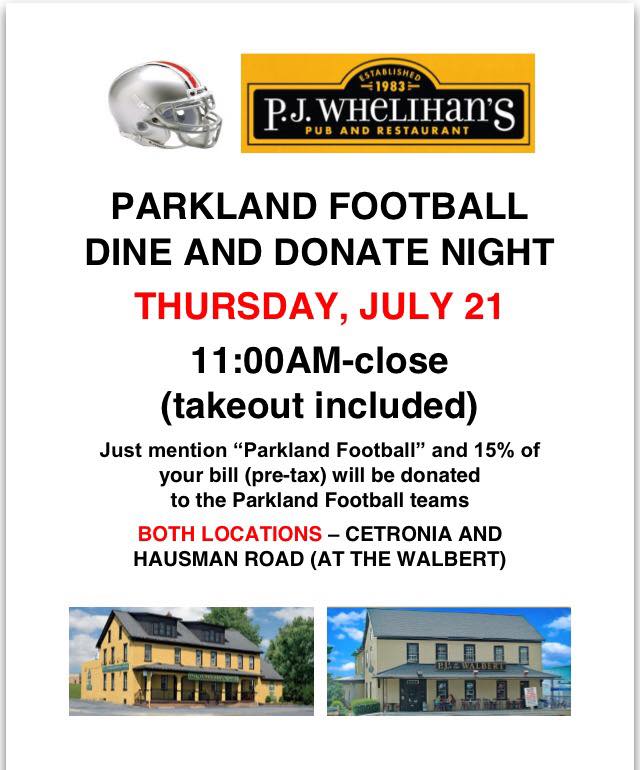 Laury’s Athletic Association 
Dine and Donate
Wednesday, April 25th11am – Close
(take- out included)P.J. Whelihan’s at the Walbert		P.J. Whelihan’s Bethlehem1658 Hausman Rd				3395 Highpoint BlvdAllentown, PA 18104				Bethlehem, PA 18017Mention Laury’s Athletic Association or take this flyer for 15% of your bill (pre-tax) to be donated to Laury’s Athletics.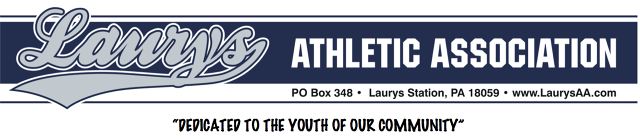 